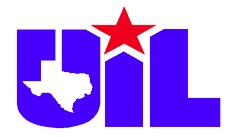 UIL Pole Vault Certification FormIn compliance with the National Federation of High Schools Track and Field Rule 6.5.3-4, this form is provided to verify pole vaulter’s weights and pole ratings prior to warm-up and competition.Vaulter’s Name:			Vaulter’s Weight:				lbs.Pole #1:	    Length:	Pole Rating Weight: 			lbs.Pole #2:	    Length:	Pole Rating Weight: 			lbs.Pole #3:	    Length:	Pole Rating Weight: 			lbs.Pole #4:	    Length:	Pole Rating Weight: 			lbs.Pole #5:	    Length:	Pole Rating Weight: 			lbs.Pole #6:	    Length:	Pole Rating Weight: 			lbs.Pole #7:	    Length:	Pole Rating Weight: 			lbs.Pole #8:	    Length:	Pole Rating Weight: 			lbs.Athlete Signature:	Date: UIL Pole Vault Certification FormIn compliance with the National Federation of High Schools Track and Field Rule 7-5-3, this form is provided to verify pole vaulter’s weights and pole ratings prior to warm-up and competition.Vaulter’s Name:			Vaulter’s Weight:				lbs.Pole #1:	    Length:	Pole Rating Weight: 			lbs.Pole #2:	    Length:	Pole Rating Weight: 			lbs.Pole #3:	    Length:	Pole Rating Weight: 			lbs.Pole #4:	    Length:	Pole Rating Weight: 			lbs.Pole #5:	    Length:	Pole Rating Weight: 			lbs.Pole #6:	    Length:	Pole Rating Weight: 			lbs.Pole #7:	    Length:	Pole Rating Weight: 			lbs.Pole #8:	    Length:	Pole Rating Weight: 			lbs.Athlete Signature:	Date: The following are NFHS Track and Field Rules relevant to pole vault safety:Rule 6.5.2: The vaulting pole may be of any material and of length and diameter. It may have a binding of not more than two layers of adhesive tape of uniform thickness. However, the bottom of the pole may be protected by several layers of tape, PVC, metal, sponge rubber, or other suitable material to protect it when placed in the planting box.Rule 6.5.3: The competitor’s weight shall be at or below the manufacturer’s pole rating. The manufacturers must include on each pole: the pole rating that shall be a minimum of 3⁄4 inch in a contrasting color located within or above the top hand-hold position; a 1-inch circular band indicating the maximum top hand-hold position with the position being determined by the manufacturer. Prior to the competition, the Coach must verify that all of the schools’ pole vaulters meet these requirements.6.5.4: A competitor shall not use a variable weight pole, a pole which is improperly marked, or a pole rated below his/her weight, or any other equipment that is not legal during warm-up or competition. NOTE: Altering the pole in any fashion renders it illegal. PENALTY: Disqualification from the event.6.5.5: Prior to warm-up, the field referee, head field judge, or assigned inspector of implements shall inspect each pole to be used in the competition to verify that the poles are legal equipment, per Rule 7-5-3. This includes checking the placement of a top hand-hold band, numerical pole ratings a minimum of 3⁄4-inches in a contrasting color located within or above the top hand-hold band, and the proper binding of not more than two layers of adhesive tape of uniform thickness. The binding shall not be on or above the top handhold band.6.5.21: A competitor shall not be allowed to use the pole of another individual without the consent of the owner. The event judge shall approve the use and verify that the pole is rated weight-appropriate. PENALTY: Disqualification from the event.Rule 6.5.27: It is a foul if the competitor grips the pole above the top handhold band. PENALTY: An unsuccessful trial is charged, but not measured.The following are NFHS Track and Field Rules relevant to pole vault safety:Rule 6.5.2: The vaulting pole may be of any material and of length and diameter. It may have a binding of not more than two layers of adhesive tape of uniform thickness. However, the bottom of the pole may be protected by several layers of tape, PVC, metal, sponge rubber, or other suitable material to protect it when placed in the planting box.Rule 6.5.3: The competitor’s weight shall be at or below the manufacturer’s pole rating. The manufacturers must include on each pole: the pole rating that shall be a minimum of 3⁄4 inch in a contrasting color located within or above the top hand-hold position; a 1-inch circular band indicating the maximum top hand-hold position with the position being determined by the manufacturer. Prior to the competition, the Coach must verify that all of the schools’ pole vaulters meet these requirements.6.5.4: A competitor shall not use a variable weight pole, a pole which is improperly marked, or a pole rated below his/her weight, or any other equipment that is not legal during warm-up or competition. NOTE: Altering the pole in any fashion renders it illegal. PENALTY: Disqualification from the event.6.5.5: Prior to warm-up, the field referee, head field judge, or assigned inspector of implements shall inspect each pole to be used in the competition to verify that the poles are legal equipment, per Rule 7-5-3. This includes checking the placement of a top hand-hold band, numerical pole ratings a minimum of 3⁄4-inches in a contrasting color located within or above the top hand-hold band, and the proper binding of not more than two layers of adhesive tape of uniform thickness. The binding shall not be on or above the top handhold band.6.5.21: A competitor shall not be allowed to use the pole of another individual without the consent of the owner. The event judge shall approve the use and verify that the pole is rated weight-appropriate. PENALTY: Disqualification from the event.Rule 6.5.27: It is a foul if the competitor grips the pole above the top handhold band. PENALTY: An unsuccessful trial is charged, but not measured.Vaulter’s School: Coach’s Name (print): Site of Competition: Date of Competition: Coach’s Printed Name:Date:Coach’s Signature: Date: Vaulter’s School: Coach’s Name (print): Site of Competition: Date of Competition: Coach’s Printed Name:Date:Coach’s Signature: Date: 